N á v r hV Y H L Á Š K AMinisterstva dopravy, výstavby a regionálneho rozvoja Slovenskej republikyz ……….. 2011,ktorou sa dopĺňa vyhláška Ministerstva dopravy, pôšt a telekomunikácií Slovenskej republiky 29/2006 Z. z. o vzore a náležitostiach tlačív, kontrolných nálepiek, pečiatok a o vzore označenia stanice technickej kontroly, pracoviska emisnej kontroly, pracoviska kontroly originality a pracoviska montáže plynových zariadení a o vzore a náležitostiach preukazu kontrolóra povereného vykonávať štátny odborný dozor v znení vyhlášky č. 353/2009 Z. z.Ministerstvo dopravy, výstavby a regionálneho rozvoja Slovenskej republiky podľa § 38 ods. 12, § 56 ods.  § 113 zákona č. 725/2004 Z. z. o podmienkach prevádzky vozidiel v premávke na pozemných komunikáciách a o zmene a doplnení niektorých zákonov v znení neskorších predpisov ustanovuje:Čl. IVyhláška Ministerstva dopravy, pôšt a telekomunikácií Slovenskej republiky č. 29/2006 Z. z. o vzore a náležitostiach tlačív, kontrolných nálepiek, pečiatok a o vzore označenia stanice technickej kontroly, pracoviska emisnej kontroly, pracoviska kontroly originality a pracoviska montáže plynových zariadení a o vzore a náležitostiach preukazu kontrolóra povereného vykonávať štátny odborný dozor v znení vyhlášky č. 353/2009 Z. z., sa dopĺňa takto:Za § 12 sa vkladá § 12a, ktorý vrátane nadpisu znie:„§ 12aVzor označenia stanice technickej kontroly o monitorovaní monitorovacím záznamovým zariadenímVzor označenia stanice technickej kontroly o monitorovaní monitorovacím záznamovým zariadením a jeho náležitosti sú uvedené v prílohe č. 21a.“.Za § 13 sa vkladá § 13a, ktorý vrátane nadpisu znie:„§ 13aVzor označenia pracoviska emisnej kontroly o monitorovaní monitorovacím záznamovým zariadením Vzor označenia pracoviska emisnej kontroly o monitorovaní monitorovacím záznamovým zariadením a jeho náležitosti sú uvedené v prílohe č. 22a.“Za prílohu 21 sa vkladá príloha 21a, ktorá znie:„Príloha č. 21ak vyhláške č. 29/2006 Z. z.VZOR Označenia stanice technickej kontroly o monitorovaní monitorovacím záznamovým zariadením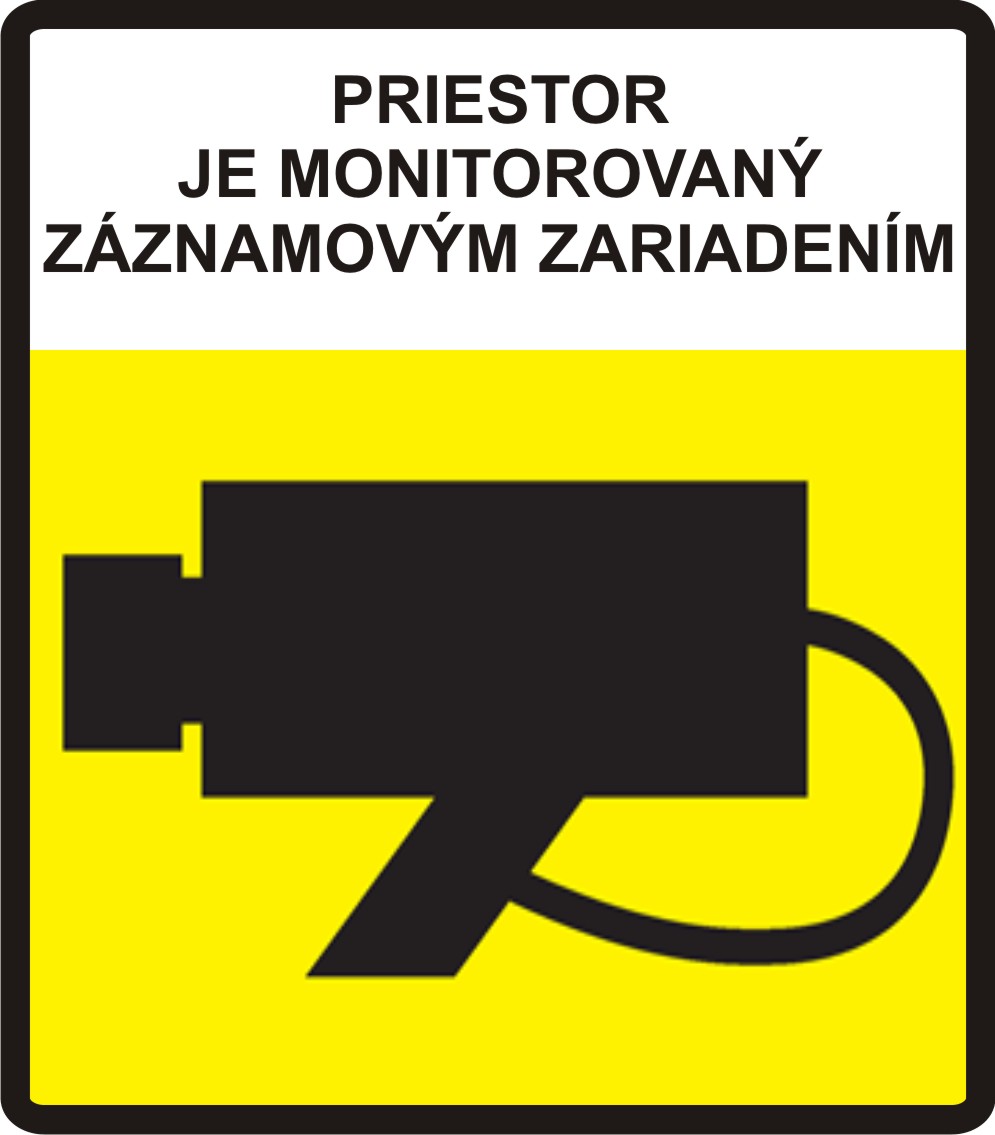 Výška označenia je minimálne  a šírka označenia je minimálne .Označenie sa umiestňuje pri vstupe na kontrolnú linku a pri výstupe z kontrolnej linky stanice technickej kontroly z obidvoch strán a .“.Za prílohu 22 sa vkladá príloha 22a, ktorá znie:„Príloha č. 22ak vyhláške č. 29/2006 Z. z.VZOR Označenia pracoviska emisnej kontroly o monitorovaní monitorovacím záznamovým zariadenímVýška označenia je minimálne  a šírka označenia je minimálne .Označenie sa umiestňuje pri vstupe na pracovisko emisnej kontroly prípadne pri výstupe z pracoviska emisnej kontroly,  z obidvoch strán.“.Čl. IITáto vyhláška nadobúda účinnosť 1. januára 2012.